Trzcinica, 24.05.2016 r.Zapytanie ofertowe nr 1/WRPO 1.5.2/2016W związku z planowaną realizacją projektu pn. „Innowacyjny automatyczny magazyn surowca szansą na zwiększenie zdolności produkcyjnych JANMAR CENTRUM Sp. z o.o. Sp. k.” w ramach Wielkopolskiego Regionalnego Programu Operacyjnego na lata 2014-2020, Działanie 1.5., Poddziałanie 1.5.2. (projekt nr RPWP.01.05.02-30-0414/15), JANMAR CENTRUM spółka z ograniczoną odpowiedzialnością, spółka komandytowa ogłasza postępowanie dla zamówienia zgodnie z zasadą konkurencyjności na zakup następujących elementów projektu:Przedmiot zamówienia:automatyczny system wysokiego składowania towarówoprogramowanie magazynoweSpecyfikacja przedmiotu zamówienia stanowi załącznik nr 1 do przedmiotowego zapytania ofertowego.Oferowana cena powinna zawierać wszystkie wymagania niniejszego zapytania oraz obejmować wszystkie koszty, jakie poniesie Oferent w związku z realizacją umowy zawartej w wyniku wyboru oferty (również koszty transportu, ubezpieczenia, montażu, szkolenia i wstępnego rozruchu).Oferowana cena powinna być ceną netto ( tj. bez podatku VAT).Waluty dopuszczalne w zamówieniu to: PLN, EURO, CHF, USD. Wszystkie rozliczenia związane z realizacją zamówienia dokonywane będą w wyżej wymienionych walutach. Wszystkie ceny ofertowe w walucie obcej zostaną przeliczone do porównania wg średniego kursu NBP poprzedzającego dzień sporządzenia protokołu wyboru w dniu dokonywania oceny złożonych ofert. Przy porównywaniu cen netto za realizację zamówienia zamawiający weźmie pod uwagę ewentualne obciążenia celne, które zobowiązany będzie ponieść w związku z nabyciem  przedmiotu zamówienia.Nie dopuszcza się składania oferty częściowychWspólny słownik zamówień (CPV):42965110-2 System składowania 48100000-9 Przemysłowe specyficzne pakiety oprogramowania42965100-9 System zarządzania magazynamiPlanowany termin realizacji zamówienia: lipiec  2016 r. – czerwiec  2017 r.Warunki udziału w postepowaniu:Do postępowania zostaną dopuszczeni oferenci spełniający następujące warunki:Posiadanie uprawnień do wykonywania określonej działalności lub czynności, jeżeli przepisy prawa nakładają obowiązek ich posiadania.Znajdowanie się w sytuacji ekonomicznej i finansowej zapewniającej wykonanie zamówienia we wskazanych terminach.Posiadanie niezbędnej wiedzy oraz dysponowanie odpowiednim potencjałem technicznym i osobami zdolnymi do wykonania zamówienia lub zagwarantowanie odpowiednich podwykonawców posiadających niezbędną wiedzę i doświadczenie dysponujących odpowiednim potencjałem technicznym i osobami zdolnymi do wykonania zamówienia.Doświadczenie w wykonaniu, montażu i instalacji automatycznych systemów transportu magazynowego - lista referencyjnych instalacji na terenie Polski w ciągu ostatnich 5 lat.Wykonawca posiada prężnie działający serwis w Polsce lub krajach ościennych należących do UE w sposób zapewniający szybką reakcję w przypadku awarii urządzeń przedmiotowej oferty.Złożenie oświadczeń na ofercie o braku występowania powiązań.Zamawiający w celu potwierdzenia spełnienia w/w warunków zobowiązany jest przedłożyć następujące dokumenty:Złożenie oferty zawierającej:nazwę i adres oferenta,data wystawienia oferty,dane pozwalające ocenić ofertę i przyznać punkty w ramach kryteriów,termin ważności oferty,listę  referencyjnych instalacji na terenie Polski, informacje dotyczące sposobu i terminu szkolenia obejmującego  rozruch i obsługę automatycznego sytemu wysokiego składowania towarów i oprogramowania magazynowego.Złożenie na ofercie oświadczeń o następującej treści:Wykonawca oświadcza, że zna i akceptuje warunki realizacji zamówienia określone  w zapytaniu ofertowym oraz nie wnosi żadnych zastrzeżeń i uwag w tym zakresie. Wykonawca posiada uprawnienia do wykonywania określonej działalności lub czynności, jeżeli ustawy nakładają obowiązek posiadania takich uprawnień.Znajdujemy się w sytuacji ekonomicznej i finansowej zapewniającej wykonanie zamówienia we wskazanych terminach.Wykonawca posiada niezbędną wiedzę oraz dysponuje odpowiednim potencjałem technicznym i osobami zdolnymi do wykonania zamówienia lub zagwarantowanie odpowiednich podwykonawców posiadających niezbędną wiedzę i doświadczenie dysponujących odpowiednim potencjałem technicznym i osobami zdolnymi do wykonania zamówienia.Wykonawca posiada prężnie działający serwis w Polsce lub krajach ościennych należących do UE w sposób zapewniający szybką reakcję w przypadku awarii urządzeń przedmiotowej oferty.Opis sposobu przygotowania oferty:	Oferta może być złożona na formularzu ofertowym (załącznik nr 2 do zapytania ofertowego) lub na formularzu oferenta, wraz z załącznikami i oświadczeniami wyszczególnionymi w jego treści spójnymi z pkt 3 niniejszego zapytania ofertowego. Zamawiający nie dopuszcza składania ofert częściowych - rozpatrywane będą tylko oferty   kompletne. Sposoby składania ofert:osobiście w siedzibie firmy: JANMAR CENTRUM SPÓŁKA Z OGRANICZONĄ ODPOWIEDZIALNOŚCIĄ SPÓŁKA KOMANDYTOWA, ul. Jana Pawła II 2, 63-620 Trzcinicapocztą, listem poleconym, kurierem na adres firmy: JANMAR CENTRUM SPÓŁKA Z OGRANICZONĄ ODPOWIEDZIALNOŚCIĄ SPÓŁKA KOMANDYTOWA, ul. Jana Pawła II 2, 63-620 Trzcinicapocztą elektroniczną na adres mailowy: przetargi@janmarcentrum.pl Termin dostarczania ofert upływa w dniu: 03.07.2016 Oferty dostarczone Zamawiającemu po terminie składania ofert nie będą przyjęte i będą oferentom zwracane bez otwierania. Skuteczne złożenie oferty oznacza otrzymania oferty przez Zamawiającego przed terminem składania ofert. Zmiany albo wycofanie oferty przez oferenta przed upływem terminu składania ofert jest dopuszczalne.Kończąc procedurę oceny ofert Zamawiający podejmie decyzję o wyborze najkorzystniejszej oferty.Zamawiający zastrzega sobie prawo do niedokonania wyboru najkorzystniejszej oferty. W każdym czasie postępowania przetargowego dotyczącego wyboru wykonawcy, Zamawiający ma prawo do jego zakończenia bez wyboru jakiegokolwiek oferenta. Oferentom nie przysługują wobec Zamawiającego jakiekolwiek roszczenia z tego tytułu.Zamawiający niezwłocznie powiadomi oferentów oraz ogłosi na swojej stronie internetowej o wynikach postępowania albo o zamknięciu postępowania bez dokonania wyboru Wykonawcy.Termin ważności oferty: minimum 60 dni od daty wskazanej w punkcie 4 niniejszego Zapytania jako Termin dostarczania ofertKryteria oceny ofert:Oferty zostaną ocenione przez Zamawiającego w oparciu o następujące kryteria:*w przypadku podania ceny w walucie obcej, przeliczenie nastąpi wg kursu średniego NBP z dnia poprzedzającego wybór dostawcySposób przyznawania punktacji za spełnienie danego kryterium oceny oferty: Punkty w ramach kryterium cena netto powiększona o ewentualne obciążenia celne będą przyznawane wg następującej formuły:             C minA n = ----------------- x 100 x 60%                C rC min – cena minimalna w zbiorze C r – cena oferty rozpatrywanejA n – ilość punktów przyznana ofercie Punkty w ramach kryterium  okres gwarancji w miesiącach będą przyznawane wg następującej formuły:     G rG n = ----------------- x 100 x 30%             G maxG max – najdłuższy okres gwarancji w zbiorze G r – okres gwarancji oferty rozpatrywanejG n – ilość punktów przyznana oferciePunkty w ramach kryterium czas reakcji serwisu w godzinach będą przyznawane wg następującej formuły:             RS minRS n = ----------------- x 100 x 10%                RS rRS min – najkrótszy czas reakcji serwisu w zbiorze RS r – czas reakcji serwisu oferty rozpatrywanejRS n – ilość punktów przyznana ofercie Informacja na temat zakresu wykluczenia z możliwości realizacji zamówienia.Z możliwości realizacji zamówienia wyłączone są podmioty, które są powiązane osobowo lub kapitałowo z firmą JANMAR CENTRUM SPÓŁKA Z OGRANICZONĄ ODPOWIEDZIALNOŚCIĄ SPÓŁKA KOMANDYTOWA. Przez powiązania kapitałowe lub osobowe rozumie się wzajemne powiązanie między firmą JANMAR CENTRUM SPÓŁKA Z OGRANICZONĄ ODPOWIEDZIALNOŚCIĄ SPÓŁKA KOMANDYTOWA lub osobami upoważnionymi do zaciągania zobowiązań w imieniu firmy JANMAR CENTRUM SPÓŁKA Z OGRANICZONĄ ODPOWIEDZIALNOŚCIĄ SPÓŁKA KOMANDYTOWA lub osobami wykonującymi w imieniu firmy JANMAR CENTRUM SPÓŁKA Z OGRANICZONĄ ODPOWIEDZIALNOŚCIĄ SPÓŁKA KOMANDYTOWA czynności związane z przygotowaniem i przeprowadzeniem procedury wyboru wykonawcy a Wykonawcą, polegające w szczególności na:uczestniczeniu w spółce jako wspólnik spółki cywilnej lub spółki osobowej;posiadaniu co najmniej 10% udziałów lub akcji;pełnieniu funkcji członka organu nadzorczego lub zarządzającego, prokurenta, pełnomocnika;pozostawaniu w związku małżeńskim, w stosunku pokrewieństwa lub powinowactwa w linii prostej, pokrewieństwa lub powinowactwa w linii bocznej do drugiego stopnia lub w stosunku przysposobienia, opieki lub kurateli;pozostawaniu z wykonawcą w takim stosunku prawnym lub faktycznym, że może to budzić uzasadnione wątpliwości co do bezstronności tych osób;Potwierdzeniem braku powiązań kapitałowych lub osobowych jest złożenie przez oferenta oświadczenia o braku występowania w/w powiązań na formularzu ofertowym (załącznik nr 2 do zapytania ofertowego). Warunki dodatkowe:Zamawiający:Dopuszcza możliwość wpłaty zaliczki do 20 % wartości przedmiotu zamówienia na poczet realizacji zamówienia – po zawarciu umowy sprzedaży i przedłożeniu przez Oferenta bezwarunkowej, nieodwołalnej, płatnej na pierwsze żądanie gwarancji bankowej  wystawionej przez pierwszorzędny Bank posiadający w Polsce bank – korespondenta za pośrednictwem którego możliwe będzie składanie przez Zamawiającego wszelkich oświadczeń dotyczących gwarancji, w tym żądania spełnienia świadczenia przysługującego Zamawiającemu (beneficjentowi).Będzie wymagał stosownego zabezpieczenia dla dalszych płatności częściowych dokonywanych w formie kolejnych zaliczek, w postaci bezwarunkowej, nieodwołalnej, płatnej na pierwsze żądanie gwarancji bankowej wystawionej przez pierwszorzędny Bank – posiadający w Polsce bank – korespondenta za pośrednictwem którego możliwe będzie składanie przez zamawiającego wszelkich oświadczeń dotyczących gwarancji, w tym żądania spełnienia świadczenia przysługującego Zamawiającemu ( beneficjentowi),Zaakceptuje płatności częściowe realizowane przed dostawą przedmiotu zamówienia nie przekraczające 90% oferowanej ceny,Nie przewiduje zabezpieczenia własnych płatności w postaci akredytywy lub gwarancji bankowej.Warunki dokonania zmiany umowy: Zamawiający przewiduje możliwość zmiany umowy, w przypadku gdy nastąpi zmiana powszechnie obowiązujących przepisów prawa w zakresie mającym wpływ na realizację przedmiotu umowy.Zamawiający przewiduje możliwość zmiany umowy w przypadku zaistnienia okoliczności spowodowanych czynnikami zewnętrznymi, oraz/lub okolicznościami siły wyższej. Zamawiający przewiduje możliwość zmiany umowy w przypadku zmiany terminów i warunków płatności - pod warunkiem zgłoszenia przez Wykonawcę takiego zamiaru i otrzymania stosownej zgody Zamawiającego.Wszelkich informacji dotyczących przedmiotu zamówienia udziela Pan Mateusz Wróbel, 
tel. +48 62 / 791 23 46; tel. kom. +48 601 625 601; e-mail: mwrobel@janmarcentrum.pl  Zastrzeżenia:Niniejsze zapytanie ofertowe nie zobowiązuje firmy  JANMAR CENTRUM SPÓŁKA Z OGRANICZONĄ ODPOWIEDZIALNOŚCIĄ SPÓŁKA KOMANDYTOWA do żadnego określonego działania:Wydanie niniejszego zapytania ofertowego nie zobowiązuje firmy JANMAR CENTRUM SPÓŁKA Z OGRANICZONĄ ODPOWIEDZIALNOŚCIĄ SPÓŁKA KOMANDYTOWA do akceptacji oferty, w całości lub części i nie zobowiązuje JANMAR CENTRUM SPÓŁKA Z OGRANICZONĄ ODPOWIEDZIALNOŚCIĄ SPÓŁKA KOMANDYTOWA do składania wyjaśnień czy powodów akceptacji lub odrzucenia oferty. JANMAR CENTRUM SPÓŁKA Z OGRANICZONĄ ODPOWIEDZIALNOŚCIĄ SPÓŁKA KOMANDYTOWA nie może być pociągana do odpowiedzialności za jakiekolwiek koszty czy wydatki poniesione przez oferentów w związku z przygotowaniem i dostarczeniem oferty.JANMAR CENTRUM SPÓŁKA Z OGRANICZONĄ ODPOWIEDZIALNOŚCIĄ SPÓŁKA KOMANDYTOWA zastrzega sobie prawo w każdej chwili do zmian całości lub części zapytania ofertowego.……………………...........................      podpis i pieczęć firmyZałącznik nr 1 do zapytania ofertowego nr 1/WRPO 1.5.2/2016.Specyfikacja techniczna automatycznego systemu wysokiego składowania  towarów 
i oprogramowania magazynowego.Ogólny opis i wymagania:Zadaniem oferowanego magazynu automatycznego jest przechowywanie surowca do produkcji opakowań. Materiał w sposób automatyczny będzie wprowadzany na magazyn oraz wydawany z niego. Przed wprowadzeniem do magazynu sprawdzana jest wilgotność surowca a następnie jest on składowany w optymalnych dla wprowadzanego bloku warunkach.    Minimalne składowe:Oferowany magazyn automatyczny musi składać się z następujących elementów:linia przenośników doprowadzających surowiec do magazynu,linia przenośników wydających towar z magazynu,sekcje krzyżujące zmieniające kierunek przepływu towaru,obrotnica umożliwiająca zmianę kierunku tektury,regały na których składowany jest towar,2 układnice do rozkładania towaru na półkach magazynu,system oznaczania wilgotności materiału produkcyjnego oraz wilgotności w poszczególnych częściach magazynu,oprogramowanie do zarządzania towarem w magazynie.Rozmieszczenie elementów przedstawiono na rysunku nr 1.Ogólny opis elementów składowych:system oznaczania i monitorowania wilgotności:urządzenie do automatycznego oznaczania wilgotności każdego bloku surowca przed wprowadzeniem do magazynu,maksymalne wymiary oznaczanego bloku (dł. x szer. x wys.)  2200x3500x2000 mm,pomiar wilgotności odbywa się bezpośrednio na taśmociągu transportowym,informacja o wilgotności bloku wysyłana jest do systemu zarządzania magazynem,sieć sensoryczna do monitorowania wilgotności w magazynie oparta o protokół DASH7 Alliance Protocol v1.0 lub równoważny opublikowanego w bieżącym roku oraz bazującego na mechanizmach wprowadzonych standardem ISO 18000-7:2014 lub równoważnym,minimalna liczba czujników – 360 szt.przenośniki transportowe:taśmy wykonać z tworzywa sztucznego,silniki napędowe z wbudowanym falownikiem,układnice:muszą posiadać dwie  niezależne sekcje teleskopowych wideł,minimalna prędkość jazdy 150m/min,całkowita wydajność magazynu musi być wystarczająca do pobierania bloków z tekturnicy o prędkości 450m/min i szerokości wstęgi 2.8m z uwzględnieniem obsługi maszyn przetwórczych,zdolność do przewożenia bloków o maksymalnych wymiarach 3200x2500mm i wadze 2300kg,systemy bezpieczeństwa zatrzymujące układnice po wejściu w obszar ich pracy,obrotnica:obraca materiał o 900 lub 1800,maksymalne wymiary obracanego towaru to 3500x2500mm,regały:przystosowane do bloków o maksymalnej szerokości 3200 mm i długości 2500 mm oraz minimalnej szerokości 800 mm i długości 250mm,dostosowane do wysokości hali 10,37 m,maksymalna wysokość bloku - minimum 1700 mm4 rzędy regałów,4 piętra regałów,minimalna ilość półek - 370 szt.,możliwość składowania na jednej półce dwóch wąskich bloków (o szerokości do 1500 mm) lub jednego szerokiego bloku (o szerokości powyżej 1500 mm),tolerancja  pochyłu bloku do 70 mm od nominalnego rozmiaru blokuOprogramowanie:pozwala na podgląd położenia każdego bloku surowca w magazynie,pozwala na dostęp do szczegółowych informacji o każdym bloku surowca takich jak: numer identyfikacyjny, wymiary, poziom wilgotności, rodzaj tektury, ilość sztuk arkuszyumożliwia szybkie odnalezienie wybranego bloku lub całej grupy blokówmusi integrować się z oprogramowaniem istniejącego już automatycznego systemu transportu,zarządza położeniem surowca w magazynie,musi komunikować się z systemem do zarządzania produkcją w firmie oraz z systemem wysyłającym towar do magazynu,możliwy jest zdalny dostęp do oprogramowania sterującego  magazynem.Pozostałe wymagania oferowanego magazynuoferowany magazyn musi być zgodny ze wszystkimi normami Unii Europejskiej oraz Polski,zasilanie 3-fazowe  400V, 50Hz,praca z pełną wydajnością w temperaturze od +50C do +400C.Rys. 1. Rozmieszczenie elementów magazynu automatycznego.1. Regały do składowania surowca     – 4 poziomy minimum po 24 półki    wraz z sensorami wilgotności opartych    na protokole DASH7 lub równoważnym2. Układnice3. Ciąg transportowy 11000x35004. Ciąg transportowy łączący      sekcje krzyżujące5. Ciąg transportowy łączący 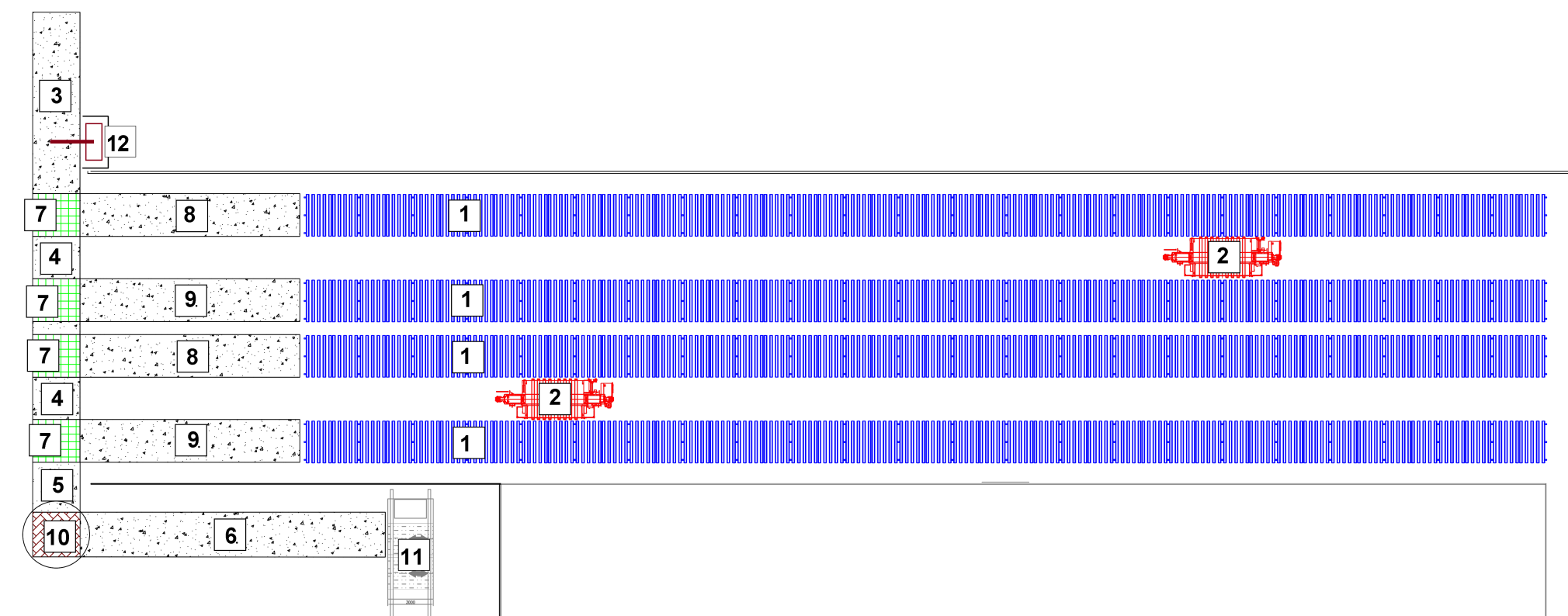      obrotnicę z sekcją krzyżującą6. Ciąg transportowy 20000x35007. Sekcja krzyżująca8. Ciąg transportowy załadowczy9. Ciąg transportowy wyładowczy10. Obrotnica11. Tramwaj istniejącego       systemu transportu12. Układ oznaczania wilgotności       bloków wprowadzanych do Załącznik nr 2 do zapytania ofertowego nr 1/WRPO 1.5.2/2016.Formularz ofertowyOferta dla firmy JANMAR CENTRUM SPÓŁKA Z OGRANICZONĄ ODPOWIEDZIALNOŚCIĄ SPÓŁKA KOMANDYTOWAW odpowiedzi na zapytanie ofertowe z dnia 24.05.2016 r. dotyczące zakupu automatycznego system wysokiego składowania towarów oraz oprogramowania magazynowego związanego z projektem pn. „Innowacyjny automatyczny magazyn surowca szansą na zwiększenie zdolności produkcyjnych JANMAR CENTRUM Sp. z o.o. Sp. k.” w ramach Wielkopolskiego Regionalnego Programu Operacyjnego na lata 2014-2020, Działanie 1.5., Poddziałanie 1.5.2. (projekt nr RPWP.01.05.02-30-0414/15) składam niniejszą ofertę na wykonanie w/w zamówienia.I. Nazwa i dane adresowe wykonawcy
II. Warunki oferty ** w przypadku podania ceny w walucie obcej, przeliczenie nastąpi wg kursu średniego NBP z dnia poprzedzającego wybór dostawcyWażności oferty: …………………… od daty wskazanej w punkcie 4 niniejszego Zapytania jako Termin dostarczania ofert* (minimum 60 dni)Lista referencyjnych instalacji na terenie Polski w ciągu ostatnich 5 lat w zakresie doświadczenia w wykonaniu, montażu i instalacji automatycznych systemów transportu magazynowego:Oświadczenia WykonawcyJa (my) niżej podpisany (i) oświadczam (y), że:Wykonawca oświadcza, że zna i akceptuje warunki realizacji zamówienia określone  w zapytaniu ofertowym oraz nie wnosi żadnych zastrzeżeń i uwag w tym zakresie. Wykonawca posiada uprawnienia do wykonywania określonej działalności lub czynności, jeżeli ustawy nakładają obowiązek posiadania takich uprawnień.Znajdujemy się w sytuacji ekonomicznej i finansowej zapewniającej wykonanie zamówienia we wskazanych terminach.Wykonawca posiada niezbędną wiedzę oraz dysponuje odpowiednim potencjałem technicznym i osobami zdolnymi do wykonania zamówienia lub zagwarantowanie odpowiednich podwykonawców posiadających niezbędną wiedzę i doświadczenie dysponujących odpowiednim potencjałem technicznym i osobami zdolnymi do wykonania zamówienia.Wykonawca posiada prężnie działający serwis w Polsce lub krajach ościennych należących do UE w sposób zapewniający szybką reakcję w przypadku awarii urządzeń przedmiotowej oferty.Oświadczam, iż nie istnieją między nami a Zamawiającym JANMAR CENTRUM SPÓŁKA Z OGRANICZONĄ ODPOWIEDZIALNOŚCIĄ SPÓŁKA KOMANDYTOWA powiązania osobowe lub kapitałowe. Przez powiązania osobowe lub kapitałowe rozumie się wzajemne powiązania pomiędzy Zamawiającym lub osobami upoważnionymi do zaciągania zobowiązań w imieniu Zamawiającego lub osobami wykonującymi w imieniu Zamawiającego czynności związanych z przygotowaniem i przeprowadzeniem procedury wyboru Wykonawcy a Wykonawcą, polegające w szczególności na:  a)	uczestniczeniu w spółce jako wspólnik spółki cywilnej lub spółki osobowej;b)	posiadaniu co najmniej 10% udziałów lub akcji;c)	pełnieniu funkcji członka organu nadzorczego lub zarządzającego, prokurenta,   pełnomocnika;d)	pozostawaniu w związku małżeńskim, w stosunku pokrewieństwa lub powinowactwa w linii prostej, w stosunku pokrewieństwa lub powinowactwa w linii bocznej do drugiego stopnia  lub pozostawania w stosunku przysposobienia, opieki lub kurateli;e) pozostawaniu z wykonawcą w takim stosunku prawnym lub faktycznym, że może to budzić uzasadnione wątpliwości co do bezstronności tych osób;Załączniki do niniejszego formularza ofertowego:Specyfikacja systemu magazynowania i oprogramowania, pozwalającej ocenić ich parametryMiejscowość ……………………, dnia…………………… r.*										_________________________________
                                                                                    (podpis i pieczęć wystawcy oferty)** informacje obligatoryjne kryteria oceny ofertwaga maksymalna liczba punktówCena netto powiększona o ewentualne obciążenia celne60%60Okres gwarancji w miesiącach30%30Czas reakcji serwisu w godzinach10%10Pełna nazwadane *AdresNumer telefonuAdres e-mail Dane osoby do kontaktu:imię nazwiskonr telefonu, adres e-mailNIP:LPElementy oceny ofertyParametry oferty *Jednostka1Łączna cena netto ofert powiększona o ewentualne obciążenia celne oraz szkolenia**PLN/EUR/CHF/USD2Cena netto automatycznego system wysokiego składowania towarów **PLN/EUR/CHF/USD3Cena netto oprogramowania **PLN/EUR/CHF/USD4Cena szkolenia ** PLN/EUR/CHF/USD5Okres  gwarancji w miesiącach miesięcy 6Czas reakcji serwisu w godzinach hLPNazwa i adres firmy *Data realizacji *12345